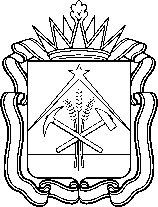          МИНИСТЕРСТВО      ОБРАЗОВАНИЯ КУЗБАССА       ПРИКАЗОб аттестации экспертов, привлекаемых Министерством образования Кузбасса к осуществлению экспертизы в целях федерального государственного контроля (надзора) в сфере образованияВ соответствии с пунктом 4 Правил аттестации экспертов, привлекаемых к осуществлению экспертизы в целях государственного контроля (надзора), муниципального контроля, утвержденных постановлением Правительства Российской Федерации от 29.12.2020 № 2328, Положением о Министерстве образования Кузбасса, утвержденным Постановлением Правительства Кемеровской области - Кузбасса                            от 07.06.2021 № 312, приказываю:1. Утвердить:1.1. Состав аттестационной комиссии Министерства образования Кузбасса по проведению квалификационного экзамена для граждан, претендующих на получение аттестации экспертов, привлекаемых                           к осуществлению экспертизы в целях федерального государственного контроля (надзора) в сфере образования (приложение № 1); 1.2. Область экспертизы и соответствующие ей виды экспертиз, для проведения которых Министерству образования Кузбасса требуется привлечение экспертов (приложение № 2);1.3. Критерии аттестации экспертов, привлекаемых Министерством образования Кузбасса к осуществлению экспертизы в целях федерального государственного контроля (надзора) в сфере образования (приложение № 3);1.4. Состав административных процедур рассмотрения документов (приложение № 4);1.5. Порядок проведения квалификационного экзамена для граждан, претендующих на получение аттестации экспертов, привлекаемых                           к осуществлению экспертизы в целях федерального государственного контроля (надзора) в сфере образования (приложение № 5); 1.6. Порядок принятия решения об аттестации, приостановлении, прекращении действия аттестации экспертов, привлекаемых к осуществлению экспертизы в целях федерального государственного контроля (надзора) в сфере образования (приложение № 6); 1.7. Положение об аттестационной комиссии (приложение № 7); 1.8. Правила формирования и ведения реестра экспертов, привлекаемых Министерством образования Кузбасса к осуществлению экспертизы в целях федерального государственного контроля (надзора) в сфере образования (приложение № 8); 1.8. Форму заявления об аттестации эксперта (Приложение № 9).2. Признать утратившим силу приказ Министерства образования и науки Кузбасса от 26.04.2021 № 1093 «О создании аттестационной комиссии Министерства образования и науки Кузбасса по проведению квалификационного экзамена для граждан, претендующих на получение аттестации экспертов, привлекаемых к проведению мероприятий по контролю, и об утверждении документов, регламентирующих аттестацию экспертов, привлекаемых Министерством  образования и науки Кузбасса                        к проведению мероприятий по контролю».3. Сектору по связям с общественностью и медиакоммуникациям               обеспечить размещение настоящего приказа  на официальном сайте Министерства образования Кузбасса.4. Отделу правовой и кадровой работы (Е.В. Каменская) обеспечить размещение настоящего приказа на сайте «Электронный бюллетень Правительства Кемеровской области - Кузбасса» (www.bulleten-kuzbass.ru) и на «Официальном интернет - портале правовой информации» (www.pravo.gov.ru). 	5. Контроль за исполнением настоящего приказа оставляю за собой.  Министр образования Кузбасса                                                  С.Ю. Балакирева                                                                                    Приложение № 1                                                                                 к приказу Министерства                                                                                   образования Кузбасса                                                                                        от ________ № ____Состав аттестационной комиссии Министерства образования Кузбасса по проведению квалификационного экзамена для граждан, претендующих на получение аттестации экспертов, привлекаемых к осуществлению экспертизы в целях федерального государственного контроля (надзора) в сфере образования                                                                                  Приложение № 2                                                                                 к приказу Министерства                                                                                 образования Кузбасса                                                                                     от _________ № ____Область экспертизы и соответствующие ей виды экспертиз, для проведения которых Министерству образования Кузбасса требуется привлечение экспертов                                                                                  Приложение № 3                                                                                 к приказу Министерства                                                                                 образования Кузбасса                                                                                     от _________ № ____Критерии аттестации экспертов, привлекаемых Министерством образования Кузбасса к осуществлению экспертизы в целях федерального государственного контроля (надзора) в сфере образования1. Гражданин, претендующий на получение аттестации эксперта, привлекаемый Министерством образования Кузбасса к осуществлению экспертизы в целях федерального государственного контроля (надзора) в сфере образования (далее - заявитель), должен соответствовать следующим критериям: 1.1. наличие высшего образования;1.2. наличие стажа работы не менее двух лет на должностях руководителей (заместителей руководителей), педагогических (научно-педагогических) работников организаций, осуществляющих образовательную деятельность, и (или) на должностях государственной гражданской службы федеральных государственных органов и органов государственной власти субъектов Российской Федерации, осуществляющих государственное управление в сфере образования, на должностях муниципальной службы органов местного самоуправления, осуществляющих управление в сфере образования.2. Заявитель должен обладать следующими знаниями и навыками:2.1. общие знания и навыки:- способность к логическому мышлению, анализу, систематизации, обобщению, критическому осмыслению информации;- способность использовать информационно-коммуникационные технологии и программно-технические средства, необходимые для подготовки и оформления экспертного заключения;- способность работать с различными источниками информации, информационными ресурсами и технологиями, использовать в профессиональной деятельности компьютерную технику, прикладные программные средства, современные средства телекоммуникации, автоматизированные информационно-справочные, информационно-поисковые системы, базы данных;2.2. профессиональные знания и навыки:- знание законодательства Российской Федерации в сфере образования,нормативных правовых актов и иных документов, регламентирующих вопросы организации и проведения контрольных (надзорных) мероприятий                    в сфере образования, а также лицензирования в указанной сфере деятельности;- умение работать с нормативными правовыми актами и локальными нормативными актами, содержащими нормы, регламентирующие отношения в сфере образования;- умение проводить экспертизу документов на соответствие нормативным правовым актам;- способность проводить анализ, систематизировать и обобщать информацию, полученную при проведении экспертизы;- способность формулировать и обосновывать выводы по предмету экспертизы;- способность принимать в ходе осуществления экспертизы необходимые решения, способствующие выполнению поставленных задач;- умение подготовки экспертного заключения и иных документов по результатам участия в контрольном (надзорном) мероприятии.                                                                                Приложение № 4                                                                                 к приказу Министерства                                                                                 образования Кузбасса                                                                                     от _________ № ____Состав административных процедур рассмотрения документов1. Гражданин, претендующий на получение аттестации эксперта, подает в Министерство образования Кузбасса следующие документы:1.1. заявление об аттестации по форме согласно приложению к настоящему приказу (далее - Заявление);1.2. копии документов, подтверждающих соответствие критериям аттестации экспертов, предусмотренным пунктом 1 приложения № 3 к настоящему приказу:1.2.1. копии документов об образовании;1.2.2. копии документов, подтверждающих наличие опыта работы (в том числе трудовой книжки, договоров об оказании услуг, выполнении работ);1.2.3. копии документов, подтверждающих наличие знаний в соответствующей сфере деятельности, знаний нормативно-правового регулирования, наличие профессиональных навыков (в том числе, должностные инструкции, свидетельства, удостоверения, сертификаты)                  (при наличии таких документов);1.2.4. согласие на обработку и публикацию персональных данных заявителя в реестре экспертов Министерства образования Кузбасса;2. Аттестация проводится в срок, не превышающий 60 рабочих дней,                  в отношении граждан, не являющихся индивидуальными предпринимателями, для подтверждения наличия у них специальных знаний, опыта.3. Заявление и документы, указанные в пункте 1 настоящего Порядка (далее - заявительные документы), могут быть поданы заявителем в письменной форме непосредственно в Министерство образования Кузбасса либо направлены почтовым отправлением, либо в форме электронного документа, подписываемого простой электронной подписью, посредством информационно-телекоммуникационной сети «Интернет». 4. Министерство образования Кузбасса в течение 5 рабочих дней со дня поступления заявительных документов проверяет:4.1. представленное Заявление на предмет соответствия форме, предусмотренной приложением № 9 к настоящему приказу;4.2. факт представления документов, указанных в пункте 1.2 настоящего приложения;4.3. соблюдение ограничения, предусмотренного пунктом 7 приложения № 6 к настоящему приказу.5. По результатам проверки, предусмотренной пунктом 4 настоящего Порядка, Министерство образования Кузбасса принимает одно из следующих решений:5.1. в случае соблюдения требований, указанных в пункте 4 настоящего приложения, - о принятии заявительных документов к рассмотрению;5.2. в случае несоблюдения требований, указанных в пункте 4 настоящего приложения, - о возврате заявительных документов без рассмотрения (в срок не более 5 рабочих дней со дня поступления заявительных документов). В случае поступления заявительных документов непосредственно в Министерство образования Кузбасса либо направления их почтовым отправлением, заявительные документы возвращаются Заявителю почтовым отправлением с указанием причин их возврата. При поступлении заявительных документов в форме электронного документа Заявителю направляется уведомление в форме электронного документа с указанием причин возврата.  6. Проверка соответствия заявителя критериям аттестации осуществляется в срок, не превышающий 45 рабочих дней, путем:6.1. рассмотрения представленных документов и (или) сведений;6.2. рассмотрения представленных документов и (или) сведений и проведения квалификационного экзамена.В случае принятия заявительных документов к рассмотрению в соответствии с пунктом 5.1 настоящего Порядка Министерство образования Кузбасса проводит проверку заявительных документов на предмет соответствия Заявителя критериям аттестации в части требований к образованию и стажу работы в срок, не превышающий 10 рабочих дней со дня поступления Заявления.7. По результатам рассмотрения представленных заявителем документов и сведений Министерство образования Кузбасса принимает одно из следующих решений в форме приказа:7.1. об отказе в аттестации заявителя - в случае несоответствия заявителя критериям аттестации в части требований к образованию, стажу работы;7.2. о допуске Заявителя к квалификационному экзамену - в случае представления заявителем документов в соответствии с пунктами 1.1, 1.2.1, 1.2.2, 1.2.4 настоящего приложения;7.3. об аттестации заявителя без проведения квалификационного экзамена - в случае соблюдения одновременно следующих условий:7.3.1. Заявитель представил документы в соответствии с пунктами 1.1, 1.2.1, 1.2.2 настоящего приложения;7.3.2. Заявитель имеет действующую аттестацию Министерства образования Кузбасса в качестве эксперта (в том числе, полученную до вступления в силу Правил аттестации экспертов, привлекаемых к осуществлению экспертизы в целях государственного контроля (надзора), муниципального контроля, утвержденных постановлением Правительства Российской Федерации от 29.12.2020 № 2328); 7.3.3. Заявитель не допускал нарушений требований нормативных правовых актов при проведении экспертизы, фактов недостоверности или необъективности в своей деятельности.8. Министерство образования Кузбасса уведомляет Заявителя о принятом  в соответствии с пунктом 7 настоящего приложения решении в течение 5 рабочих дней способом, указанным в пункте 5 приложения № 9 к настоящему приказу.9. В случае принятия решения о допуске Заявителя к квалификационному экзамену ему сообщается дата, время и место проведения экзамена. Экзамен проводится в срок не позднее 45 рабочих дней с даты получения Заявления.10. Заявитель вправе направить в Министерство образования Кузбасса заявление об изменении даты и времени проведения квалификационного экзамена, но не более одного раза в рамках процедуры аттестации.11. До проведения квалификационного экзамена Министерство образования Кузбасса рассматривает документы, предусмотренные пунктом 1.2.3 настоящего приложения, в случае представления таких документов Заявителем.                                                                                  Приложение № 5                                                                                 к приказу Министерства                                                                                 образования Кузбасса                                                                                     от _________ № ____Порядок проведения квалификационного экзамена для граждан, претендующих на получение аттестации экспертов, привлекаемых                           к осуществлению экспертизы в целях федерального государственного контроля (надзора) в сфере образования1.     Квалификационный экзамен (далее - экзамен) проводится в очной форме. По просьбе Заявителя ему предоставляется возможность участия в экзамене в дистанционной форме. 2. Перед началом экзамена секретарь комиссии осуществляет регистрацию Заявителей, которые предъявляют ему документы, удостоверяющие личность. 3. Квалификационный экзамен состоит из письменной и устной частей. Письменная часть экзамена представляет собой тестирование. В ходе тестирования заявитель отвечает на 10 вопросов. На тестирование отводится 20 минут. Устная часть экзамена представляет собой собеседование, проводимое на основании результатов выполнения письменной части экзамена.4. В ходе проведения экзамена Заявителю запрещается:4.1. пользоваться законодательными и иными нормативными правовыми актами Российской Федерации, иными справочными материалами;4.2. пользоваться средствами связи и компьютерной техникой (при проведении экзамена в очной форме);4.3. покидать помещение, в котором проводится квалификационный экзамен, до его окончания (при проведении экзамена в очной форме).5. При нарушении требований, установленных в пункте 4 настоящего приложения, Заявитель удаляется с экзамена (проведение экзамена для Заявителя в дистанционной форме прекращается), соответствующая запись вносится в протокол заседания аттестационной комиссии. В этом случае Заявитель считается не сдавшим квалификационный экзамен.6. Квалификационный экзамен в форме тестирования считается сданным, если количество правильных ответов составляет не менее 80 процентов от общего количества тестовых заданий.7. Решение о сдаче квалификационного экзамена в форме собеседования принимается открытым голосованием членов аттестационной комиссии в отсутствие Заявителя. 8. По результатам квалификационного экзамена аттестационная комиссия принимает одно из следующих решений:8.1. о соответствии заявителя критериям аттестации;8.2. о несоответствии заявителя критериям аттестации.9. Результаты экзамена отражаются в протоколе аттестационной комиссии (далее - протокол).10. В протоколе указываются:  10.1. дата заседания аттестационной комиссии и номер протокола;10.2. фамилии, имена, отчества  (при наличии) председательствующего на заседании аттестационной комиссии, секретаря аттестационной комиссии и присутствовавших членов аттестационной комиссии;10.3. фамилии, имена, отчества (последнее – при наличии) Заявителей;10.4. вопросы повестки дня и результаты рассмотрения каждого вопроса;10.5. результаты квалификационного экзамена по каждому из Заявителей («соответствует критериям аттестации» либо «не соответствует критериям аттестации»);10.6. отметки о неявке Заявителей;10.7. особые мнения членов аттестационной комиссии и иные сведения при необходимости.11. Протокол оформляется в течение 3 рабочих дней с даты заседания аттестационной комиссии, подписывается председательствующим на заседании комиссии, секретарем комиссии и всеми членами комиссии, присутствовавшими на квалификационном экзамене.                                                                                    Приложение № 6                                                                                 к приказу Министерства                                                                                 образования Кузбасса                                                                                     от _________ № ____Порядок принятия решения об аттестации, приостановлении, прекращении действия аттестации, привлекаемых к осуществлению экспертизы в целях федерального государственного контроля (надзора) в сфере образования1. На основании протокола аттестационной комиссии не позднее 3 рабочих дней с даты его оформления Министерство образования Кузбасса принимает одно из следующих решений в форме приказа:1.1. об аттестации заявителя, если по результатам экзамена принято решение о его соответствии критериям аттестации;1.2. об отказе в аттестации Заявителя, если по результатам экзамена принято решение о его несоответствии критериям аттестации либо если Заявитель не принял участие в квалификационном экзамене.2. Министерство образования Кузбасса уведомляет Заявителя о принятом в соответствии с настоящим пунктом решении не позднее 5 рабочих дней способом, указанным в пункте 7 Заявления об аттестации.3. Срок действия аттестации составляет 5 лет. 4. Решение о прекращении действия аттестации эксперта принимается Министерством образования Кузбасса в форме приказа в случае: 4.1. поступления в Министерство образования Кузбасса Заявления эксперта о прекращении аттестации;4.2. поступления в Министерство образования Кузбасса сведений о смерти эксперта;4.3. подтверждения Министерством образования Кузбасса факта недостоверности или необъективности результатов деятельности эксперта.Министерство образования Кузбасса уведомляет Заявителя о принятом                   в соответствии с настоящим пунктом решении не позднее 5 рабочих дней со дня его принятия способом, указанным в пункте 7 Заявления об аттестации. 5. В случае принятия Министерством образования Кузбасса решения о прекращении действия аттестации эксперта согласие, данное в соответствии с подпунктом «б» пункта 4 Правил аттестации экспертов, привлекаемых к осуществлению экспертизы в целях государственного контроля (надзора), муниципального контроля, утвержденных Постановлением Правительства Российской Федерации от 29.12.2020 № 2328, считается отозванным. 6. В течение 2 рабочих дней со дня принятия решения о прекращении действия аттестации эксперта Министерство образования Кузбасса исключает сведения об аттестации эксперта из реестра.7. Эксперт, в отношении которого Министерством образования Кузбасса принято решение о прекращении действия аттестации по основаниям, предусмотренным пунктом 4.3 настоящего Приложения, вправе обратиться в Министерство образования Кузбасса для аттестации не ранее, чем по истечении одного года со дня принятия соответствующего решения. 8. Решение о приостановлении действия аттестации принимается Министерством образования Кузбасса в случае поступления эксперта на государственную или муниципальную службу, принятия на работу в Министерство образования Кузбасса.  Решение принимается в день поступления эксперта на службу, принятия на работу, информация об этом размещается в реестре экспертов Министерства образования Кузбасса. Привлечение такого эксперта к осуществлению экспертизы в целях федерального государственного контроля (надзора) в сфере образования невозможно в течение срока службы, работы эксперта в Министерстве образования Кузбасса.9. Эксперты, привлекаемые Министерством образования Кузбасса к осуществлению экспертизы в целях федерального государственного контроля (надзора) в сфере образования, подлежат переаттестации Министерством образования Кузбасса каждые 5 лет.                                                                                    Приложение № 7                                                                                 к приказу Министерства                                                                                 образования Кузбасса                                                                                     от _________ № ____Положение об аттестационной комиссии 1. Квалификационный экзамен проводится аттестационной комиссией, создаваемой Министерством образования Кузбасса (далее - комиссия). 2. Комиссия создается на основании приказа Министерства образования Кузбасса, которым определяется персональный состав комиссии.3. Комиссия формируется в составе не менее семи человек, включая председателя, заместителя председателя, членов комиссии и секретаря.4. Председатель комиссии:4.1. осуществляет общее руководство и организует деятельность комиссии;4.2. председательствует на заседаниях комиссии;4.3. организует работу комиссии, несет ответственность за организацию деятельности комиссии;4.4. осуществляет контроль за реализацией принятых комиссией решений.5. В отсутствие председателя комиссии его обязанности исполняет заместитель председателя.6. Члены комиссии:6.1. присутствуют на заседаниях комиссии;6.2. участвуют в голосовании по вопросам, предусмотренным повесткой дня заседания комиссии;6.3. подписывают протокол заседания комиссии;6.4. в случае несогласия с принятым решением излагают в письменном виде свое мнение, которое подлежит обязательному включению в протокол заседания комиссии.7. Секретарь комиссии:7.1. проводит работу по обеспечению деятельности комиссии;7.2. готовит материалы к заседанию комиссии и проекты протоколов заседания комиссии;7.3. информирует членов комиссии о заседаниях комиссии;7.4. уведомляет Заявителей о принятом комиссией решении, обеспечивает направление необходимых материалов Заявителям.8. Заседания комиссии проводятся по необходимости, по мере поступления документов от Заявителя. О месте, дате и времени заседания комиссии ее члены уведомляются секретарем комиссии не позднее, чем за 3 рабочих дня до дня проведения заседания.9. Заседание комиссии считаются правомочным, если на нем присутствует не менее двух третей состава комиссии.10. Решение принимается комиссией по каждому заявителю большинством голосов. При равенстве голосов голос председателя комиссии является решающим.                                                                                 Приложение № 8                                                                                 к приказу Министерства                                                                                 образования Кузбасса                                                                                     от _________ № ____Правила формирования и ведения реестра экспертов, привлекаемых Министерством образования Кузбасса к осуществлению экспертизы в целях федерального государственного контроля (надзора) в сфере образования1. Настоящие Правила определяют порядок формирования и ведения реестра экспертов, привлекаемых Министерством образования Кузбасса к осуществлению экспертизы в целях федерального государственного контроля (надзора) в сфере образования, в отношении которых принято решение об аттестации (далее - реестр).2. Формирование и ведение реестра осуществляется Министерством образования Кузбасса в автоматизированной информационной системе Министерства образования Кузбасса.3. Ведение реестра осуществляется в электронном виде и включает в себя сбор, систематизацию, изменение, хранение и обновление поступающей информации.4. Основанием для внесения в реестр записи является приказ Министерства образования Кузбасса об аттестации эксперта.5. Каждой записи в реестре присваивается регистрационный номер, и для каждой записи указывается дата внесения ее в реестр.6. Реестр содержит следующие сведения:6.1. фамилия, имя и отчество (последнее – при наличии) эксперта;6.2. данные документа, удостоверяющего личность эксперта;6.3. адрес места жительства эксперта;6.4. идентификационный номер налогоплательщика;6.5. номер телефона и адрес электронной почты (при наличии) эксперта; 6.6. образование, специальность, наличие ученой степени;6.7. области, виды экспертиз, для проведения которых аттестован эксперт;6.8. дата и номер приказа об аттестации эксперта;6.9. наименование органа, издавшего приказ об аттестации;6.9. срок действия аттестации;6.10. сведения о приостановлении, прекращении действия аттестации7. Сведения в реестр вносятся на основании приказа Министерства образования Кузбасса, содержащего соответствующие сведения, в течение 5 рабочих дней со дня принятия решения об аттестации, приостановлении, прекращении действия аттестации.8. Сведения, указанные в пунктах 6.1, 6.5 – 6.10 настоящих Правил и содержащиеся в реестре, являются открытыми для ознакомления с ними органов государственной власти, органов местного самоуправления, юридических и физических лиц, за исключением сведений, относящихся к информации, доступ к которой ограничен в соответствии с законодательством Российской Федерации.9. Доступ к сведениям, содержащимся в реестре, обеспечивается путем его размещения на официальном сайте Министерства образования Кузбасса в информационно-телекоммуникационной сети «Интернет», за исключением сведений, относящихся к информации, доступ к которой ограничен в соответствии с законодательством Российской Федерации.                                                                                                               Приложение № 9                                                                                         к приказу Министерства                                                                                            образования Кузбасса                                                                                      от __________ № ____                                                                 В Министерство                                                                                          образования и науки Кузбасса                                                    Заявление об аттестации эксперта                                        (фамилия, имя, отчество (последнее - при наличии) заявителя)Адрес места жительства заявителя:Данные документа, удостоверяющего личность заявителя:(наименование документа, серия, номер, кем и когда выдан)Номер телефона заявителя: _____________________________________Адрес электронной почты заявителя (при наличии):Идентификационный номер налогоплательщика: ___________________Сообщаю, что в качестве индивидуального предпринимателя                              не зарегистрирован.Согласие на обработку и публикацию моих персональных данных прилагается.Информацию об аттестации (об отказе в аттестации) прошу направить:- на бумажном носителе по адресу места жительства;- в  форме электронного документа на адрес электронной почты, указанный в настоящем заявлении.(нужное подчеркнуть)Приложения:_____________________________________________________________________________________________________________________________________________________________________________________________________(дата составления Заявления)согласие на обработку и публикацию персональных данных даю согласие Министерству образования Кузбасса (650064, Кемеровская область-Кузбасс,                          г. Кемерово, пр-т Советский, д. 58, ИНН 4205123000, ОГРН 1074205002607, https://www.образование-42.рф/) на обработку персональных данных, включая сбор, запись, систематизацию, накопление, хранение, уточнение (обновление, изменение), извлечение, использование, передачу (распространение, предоставление, доступ), обезличивание, блокировку, удаление, уничтожение своих персональных данных, в том числе согласие на обработку и публикацию персональных данных в реестре экспертов Министерства образования Кузбасса. Обработке подлежат следующие персональные данные:фамилия, имя, отчество (при наличии);прежние фамилия, имя, отчество, дата, место и причина изменения (в случае изменения);данные документа, удостоверяющего личность (серия, номер, кем и когда выдан);год, месяц, дата рождения, место рождения;адрес регистрации по месту жительства (месту пребывания);образование (направление подготовки (специальность) с указанием уровня образования по документу (документам) о высшем образовании, дополнительном профессиональном образовании, квалификации);номер телефона, адрес электронной почты (при наличии);идентификационный номер налогоплательщика (ИНН);страховой номер индивидуального лицевого счета (СНИЛС);текущее место работы и занимаемая должность.Вышеуказанные  персональные  данные  предоставляю для обработки в целях проведения аттестации меня в качестве эксперта, привлекаемого Министерством образования Кузбасса к осуществлению экспертизы в целях федерального государственного контроля (надзора) в сфере образования, организации отбора и привлечения меня в качестве эксперта; обработки и публикации моих персональных данных в реестре экспертов Министерства образования Кузбасса.Обработка персональных данных осуществляется следующими способами: автоматизированная обработка, неавтоматизированная обработка.	Данное согласие действует со дня подписания мною согласия на обработку персональных данных до дня его отзыва  в письменной форме либо до дня прекращения действия аттестации эксперта.	Хранение документов, содержащих персональные данные, разрешается на срок, установленный федеральными законами. Подтверждаю, что ознакомлен с Федеральным законом от 27.07.2006 № 152-ФЗ                                «О персональных данных» в части прав субъекта персональных данных, права и обязанности в области защиты персональных данных мне разъяснены.____________________ 	___________________________                «____»____________20__ г.                   (подпись)		            (расшифровка подписи)           От«___»________ 2021 г.№ ____г. КемеровоЛысых Ольга Борисовна Пфетцер Сергей АлександровичБогданова Людмила Александровна    Громов Сергей Викторович- заместитель министра образования Кузбасса  (председатель комиссии)- заместитель министра образования Кузбасса (заместитель председателя комиссии) - проректор по учебно-методической работе Государственного бюджетного учреждения
дополнительного профессионального образования «Кузбасский региональный институт развития профессионального образования»- главный консультант-юрисконсульт                                                                                                                                                                                                 отдела по надзору в сфере образования управления по контролю и надзору Министерства образования Кузбасса (секретарь комиссии)Мартынова Марина ИгоревнаПрокопенко Максим  АлександровичШушуева Надежда ГалибовнаЩербинина                                             Елена Александровна- начальник отдела контроля качества образования управления государственных услуг и контроля качества образования Министерства образования Кузбасса- начальник отдела лицензионного контроля управления по контролю и надзору Министерства образования Кузбасса- первый проректор государственного образовательного учреждения дополнительного профессионального образования (повышения квалификации) специалистов «Кузбасский региональный институт повышения квалификации и переподготовки работников образования» - начальник отдела по надзору в сфере образования управления по контролю и надзору Министерства образования КузбассаОбласть экспертизы№Вид экспертизыСфера образования1Экспертиза соблюдения обязательных требований, установленных законодательством об образовании, кроме лицензионных требований к образовательной деятельности и требований, установленных федеральными государственными образовательными стандартами, и требований к выполнению аккредитационных показателейСфера образования2Экспертиза соблюдения лицензионных требований к образовательной деятельностиСфера образования3Экспертиза соблюдения требований, установленных федеральными государственными образовательными стандартами начального, основного и среднего общего образованияСфера образования4Экспертиза соблюдения обязательных требований, установленных федеральным государственным образовательным стандартом начального общего образования обучающихся с ограниченными возможностями здоровья, федеральным государственным образовательным стандартом образования обучающихся с умственной отсталостью (интеллектуальными нарушениями)Сфера образования5Экспертиза соблюдения требований, установленных федеральными государственными образовательными стандартами среднего профессионального образованияСфера образования6Экспертиза соблюдения требований по обеспечению доступности для инвалидов объектов социальной, инженерной и транспортной инфраструктур и предоставляемых услугОбласть экспертизыОтметка о выбореВид экспертизыСфера образования1Экспертиза соблюдения обязательных требований, установленных законодательством об образовании, кроме лицензионных требований к образовательной деятельности и требований, установленных федеральными государственными образовательными стандартами, и требований к выполнению аккредитационных показателейСфера образования2Экспертиза соблюдения лицензионных требований к образовательной деятельностиСфера образования3Экспертиза соблюдения требований, установленных федеральными государственными образовательными стандартами начального, основного и среднего общего образованияСфера образования4Экспертиза соблюдения обязательных требований, установленных федеральным государственным образовательным стандартом начального общего образования обучающихся с ограниченными возможностями здоровья, федеральным государственным образовательным стандартом образования обучающихся с умственной отсталостью (интеллектуальными нарушениями)Сфера образования5Экспертиза соблюдения требований, установленных федеральными государственными образовательными стандартами среднего профессионального образованияСфера образования6Экспертиза соблюдения требований по обеспечению доступности для инвалидов объектов социальной, инженерной и транспортной инфраструктур и предоставляемых услуг(подпись заявителя)(фамилия, инициалы)       Я,       Я,(фамилия, имя, отчество)(фамилия, имя, отчество)(документ, удостоверяющий личность (вид, серия, номер, кем и когда выдан))(документ, удостоверяющий личность (вид, серия, номер, кем и когда выдан))(документ, удостоверяющий личность (вид, серия, номер, кем и когда выдан))(адрес регистрации по месту жительства)________________________________________________________________________________________________________________________________________________________________________________________(контактная информация (номер телефона, адрес электронной почты или почтовый адрес)(адрес регистрации по месту жительства)________________________________________________________________________________________________________________________________________________________________________________________(контактная информация (номер телефона, адрес электронной почты или почтовый адрес)(адрес регистрации по месту жительства)________________________________________________________________________________________________________________________________________________________________________________________(контактная информация (номер телефона, адрес электронной почты или почтовый адрес)